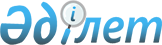 Об утверждении коэффициента зонирования, учитывающего месторасположение объекта налогообложения в городе ТаразПостановление акимата города Тараз Жамбылской области от 30 ноября 2020 года № 4199. Зарегистрировано Департаментом юстиции Жамбылской области 30 ноября 2020 года № 4817
      В соответствии с пунктом 6 статьи 529 Кодекса Республики Казахстан от 25 декабря 2017 года "О налогах и других обязательных платежах в бюджет (Налоговый кодекс)", Методики расчета коэффициента зонирования утвержденной приказом Министра информации и коммуникации Республики Казахстан от 12 ноября 2018 года № 475 "Об утверждении Методики расчета коэффициента зонирования", статьи 37 Закона Республики Казахстан от 23 января 2001 года "О местном государственном управлении и самоуправлении в Республике Казахстан", акимат города Тараз ПОСТАНОВЛЯЕТ:
      1. Утвердить коэффициент зонирования, учитывающего месторасположение объекта налогообложения города Тараз согласно приложению к настоящему постановлению.
      2. Коммунальному государственному учреждению "Отдел финансов акимата города Тараз" в установленном законодательством порядке обеспечить:
      1) государственную регистрацию настоящего постановления в органах юстиции;
      2) размещение настоящего постановления на интернет-ресурсе акимата города Тараз;
      3) принятие иных мер вытекающих из настоящего постановления.
      3. Контроль за исполнением настоящего постановления возложить на заместителя акима города Тараз К.Сарытай.
      4. Настоящее постановление вступает в силу со дня государственной регистрации в органах юстиции и вводится в действие с 1 января 2021 года и подлежит официальному опубликованию.
      "СОГЛАСОВАНО"
      Руководитель управления
      государственных доходов
      по городу Тараз
      _____________С.Касабаев
      "_____"______________2020 г. Коэффициент зонирования, учитывающего месторасположение объекта налогообложения в городе Тараз
					© 2012. РГП на ПХВ «Институт законодательства и правовой информации Республики Казахстан» Министерства юстиции Республики Казахстан
				
      Аким города Тараз 

А. Карабалаев
Приложение к постановлению
акимата города Тараз
от 30 ноября 2020 года № 4199
№ п/п
Наименование улиц
Коэффициент
1
Проспект Абая
2,43
2
Переулок 1 проспект Абая
2,33
3
Переулок 4 проспект Абая
2,33
4
Переулок 2 проспект Абая
2,33
5
Переулок 3 проспект Абая
2,33
6
Тупик проспект Абая
2,33
7
улица Абдибаева
1,6
8
улица Романбека Абилкаирова
1,85
9
улица Сыдыка Абыланова
1,6
10
Переулок Аванесова
1,6
11
улица Аванесова
1,45
12
улица Автомобильная
1,6
13
Переулок 2 Автомобильный
1,85
14
Переулок 3 Автомобильный
1,85
15
Переулок Автомобильный
1,85
16
Проезд Автомобильный
1,3
17
Переулок Балтабая Адамбаева
2,15
18
улица Балтабая Адамбаева
2,15
19
улица Кенена Азербаева
1,85
20
улица Азизбекова
1,45
21
улица Айтеке би
2,43
22
Переулок 1 Айтеке би
2,43
23
Переулок 3 Айтеке би
2,43
24
улица Абдирахмана Айтиева
2,43
25
Переулок 2 Абдирахмана Айтиева
2,43
26
улица Торебая Акбозова
2,33
27
улица Акбота
1,3
28
улица Акмолда батыра
1,6
29
Переулок 1 Акмолда батыра
1,6
30
Переулок 2 Акмолда батыра
1,6
31
улица Акмола
2,15
32
Переулок Акмола
2,15
33
улица Актобе
1,6
34
улица Акша батыра
2,33
35
улица Алатауская
1,45
36
Переулок 1 Алатауский
1,6
37
Переулок 2 Алатауский
1,6
38
Тупик 1 Алатауский
1,3
39
Тупик 2 Алатауский
1,3
40
улица Алексеева
1,6
41
улица Кабыл Алимкулова
2,15
42
улица Ыбырая Алтынсарина
1,6
43
Тупик Ыбырая Алтынсарина
1,6
44
улица Аль-Фараби
2
45
Переулок Аль-Фараби
1,6
46
улица Амангельди
1,45
47
Переулок Амангелди
1,6
48
улица Анарбаева
1,3
49
улица Уалихана Кайназарова
2,43
50
улица Тиленши Аппаева
1,6
51
Переулок 1 Тиленши Аппаева
1,6
52
Переулок 2 Тиленши Аппаева
1,6
53
улица Жамал Аппасовой
2,15
54
улица Ажибая Апсеметова
2,33
55
улица Артема
2,15
56
Переулок 1 Артема
2,15
57
Переулок 2 Артема
2,15
58
улица Жумадил Акылбекова
1,6
59
Переулок 1 Жумадил Акылбекова
1,6
60
Переулок 2 Жумадил Акылбекова
1,6
61
улица Ыскака Асимова
1,85
62
улица Асфальтная
1,6
63
улица Саид Махмуд ат-Тарази
2,15
64
Переулок 2 Саид Махмуд ат-Тарази
2,15
65
улица Токтара Аубакирова
1,3
66
улица Аулие-Атинская
1,6
67
Тупик Аулие-Атинский
1,6
68
улица Асанбая Аскарова
1,85
69
улица Аккошкар Аулие
2,43
70
улица Мухтара Ауезова
1,3
71
улица Туймебая Ашимбаева
1,85
72
улица Бабушкина
2,15
73
улица Баженова
1,6
74
улица Демьяна Бедного
1,6
75
Переулок Демьяна Бедного
1,6
76
улица Байзак батыра
2,15
77
Переулок 1 Байзак батыра
2,15
78
Переулок 2 Байзак батыра
2,15
79
Переулок 3 Байзак батыра
2,15
80
улица Куляш Байсеитовой
1,6
81
Переулок Куляш Байсеитовой
1,45
82
улица Ахмета Байтурсынова
1,6
83
улица Айтбека Байкоразова
1,3
84
улица Жалела Байгысиева
1,6
85
улица Жусип Баласагуна
1,85
86
Переулок 1 Жусип Баласагуна
1,6
87
Переулок 2 Жусип Баласагуна
1,6
88
Переулок 3 Жусип Баласагуна
1,6
89
улица Балуана Шолака
2,15
90
Переулок Балуана Шолака
2,15
91
улица Василия Банникова
1,45
92
Тупик Банный
2,33
93
улица Барбюса
1,85
94
Переулок 1 Барбюса
1,85
95
Переулок 2 Барбюса
1,85
96
Переулок 3 Барбюса
1,85
97
Проезд Барбюса
1,85
98
улица Барбола Токтыкожаулы
1,45
99
улица Беделбаева
1,6
100
улица Хасана Бектурганова
2,33
101
улица Виссариона Белинского
1,6
102
улица Бирлесу енбек
1,6
103
Переулок Бесагашской
1,6
104
Проезд Беспалова
1,3
105
Переулок Беспалова
1,6
106
улица Бебеля
1,6
107
улица Береговая
2,33
108
Переулок Богуна
2,15
109
улица Болтирик Шешен
2,15
110
Переулок 1 Болтирик Шешен
2,15
111
Переулок 2 Болтирик Шешен
2,15
112
Переулок 3 Болтирик Шешен
2,15
113
Переулок Больничный
2,15
114
Тупик Больничный
2,15
115
улица Боркулакова
1,6
116
улица Бостандык
1,3
117
улица Братская
1,85
118
улица Бруно
1,6
119
улица Семена Буденного
2,15
120
Переулок 3 Бульварный
2,15
121
Переулок 4 Бульварный
2,15
122
Переулок 5 Бульварный
2,15
123
Тупик 4 Бульварный
2,15
124
улица Бурная
1,6
125
Переулок 2 Бурыл
2,33
126
Переулок 3 Бурыл
2,33
127
улица Шокана Уалиханова
1,45
128
Переулок 1 Шокана Уалиханова
1,6
129
Переулок 2 Шокана Уалиханова
1,6
130
Переулок 3 Шокана Уалиханова
1,6
131
Переулок 4 Шокана Уалиханова
1,6
132
Переулок 5 Шокана Уалиханова
1,6
133
Переулок Ватутина
2,15
134
улица Водопьянова
2,15
135
улица Воинская
1,85
136
улица Волкова
1,6
137
Тупик Волкова
1,45
138
улица Володарского
1,6
139
Переулок Восточно-семафорный
1,85
140
улица Николая Галунчики
1,6
141
улица Гамалея
1,6
142
Переулок 1 Героев октября
1,6
143
Переулок 2 Героев октября
1,85
144
улица Газиза Байтасова
2,33
145
Переулок 1 Гипсовый
2,15
146
Переулок 2 Гипсовый
2,15
147
улица Говорова
1,45
148
Переулок Говорова
1,6
149
улица Гончарова
1,6
150
улица Горная
1,45
151
улица Громова
2,15
152
улица Василий Грушко
1,85
153
улица Дальняя
1,6
154
Переулок Дальний
1,6
155
улица Дальняя Карасу
1,45
156
Переулок Дальний Карасу
1,45
157
Проезд Дальний Карасу
1,3
158
Тупик Дальний Карасу
1,3
159
улица Самен Даненулы
2,43
160
Переулок Самен Даненулы
2,43
161
улица Сырым Датулы
1,6
162
Переулок 1 Сырыма Датулы
2,33
163
Переулок 2 Сырыма Датулы
2,33
164
улица Дачная
1,85
165
Проезд Дачный
1,3
166
улица Декабристов
1,6
167
улица Есена Демесинова
2,15
168
улица Мусы Жалила
1,6
169
Переулок Мусы Жалила
1,6
170
улица Алиби Жангельдина
1,45
171
Переулок Алиби Жангельдина
1,45
172
улица Ораза Жандосова
1,3
173
улица Илияса Жансугурова
1,85
174
улица Жылысбаева
1,6
175
улица Феликса Дзержинского
1,6
176
улица Добровольского
1,6
177
улица Николая Добролюбова
1,6
178
улица Федор Достоевского
2,15
179
Переулок Федор Достоевского
2,15
180
улица Таттибая Дуйсебаева
2,43
181
Переулок Таттибая Дуйсебаева
2,43
182
улица Мухамед Хайдар Дулати
2,43
183
Переулок 1 Мухамед Хайдар Дулати
2,43
184
Переулок 2 Мухамед Хайдар Дулати
2,43
185
улица Жунисбека Дурумбетова
2,43
186
улица Абдуразак Елибаева
1,85
187
Проезд Абдуразак Елибаева
1,85
188
улица Боранкул Елюбаева
1,85
189
улица Есей би
2,15
190
Переулок 1 Есей би
2,15
191
Переулок 2 Есей би
2,15
192
Проезд Есей би
2,15
193
Переулок Енбекский
1,6
194
улица Сергея Есенина
1,6
195
улица Абилахата Еспаева
2,43
196
Переулок 1 Абилахата Еспаева
2,43
197
Переулок 2 Абилахата Еспаева
2,43
198
Проспект Жамбыла
1,85
199
Переулок 2 Трудовой
2,43
200
Переулок 3 Трудовой
2,15
201
Переулок 4 Трудовой
1,85
202
улица Жамбыла
1,6
203
Переулок 1 Жамбыла
1,6
204
Переулок 2 Жамбыла
1,6
205
Переулок 3 Жамбыла
1,6
206
Переулок 4 Жамбыла
1,6
207
Переулок 5 Жамбыла
1,6
208
Переулок 6 Жамбыла
1,6
209
улица Атамкула Жанабаева
1,85
210
Проезд Атамкула Жанабаева
1,3
211
улица Жаугаш батыра
1,6
212
улица 2 Жаугаш батыра
1,45
213
Тупик Жаугаш батыра
1,45
214
Переулок 2 Жаугаш батыра
1,3
215
улица Естая Жанболатова
1,6
216
улица Тургынбека Жанкоразова
2,15
217
Переулок 1 Тургынбека Жанкоразова
2,15
218
Переулок 2 Тургынбека Жанкоразова
2,15
219
Переулок 3 Тургынбека Жанкоразова
2,15
220
улица Железнодорожная
1,6
221
Переулок Железнодорожный
1,6
222
улица Желтовского
1,6
223
Тупик Желтовского
1,85
224
Переулок Желтовского
1,6
225
улица Желтоксан
2,15
226
Переулок 3 Желтоксан
2,15
227
Переулок 4 Желтоксан
2,43
228
Проезд Желтоксан
2,15
229
улица Жибек жолы
1,6
230
Переулок Жибек жолы
1,6
231
Тупик Жибек Жолы
1,6
232
Тупик 2 Жибек Жолы
1,6
233
улица Жилкооперация
1,45
234
Тупик Жилкооперация
1,3
235
Переулок 1 Жилкооперация
1,6
236
Переулок 2 Жилкооперация
1,6
237
Проезд 1 Жилкооперация
1,6
238
Проезд 2 Жилкооперация
1,6
239
улица Жолбарыс Хан
1,6
240
улица Дабыла Жуанышева
2,15
241
Переулок Дабыла Жуанышева
2,15
242
улица Ахмета Жубанова
1,6
243
улица Малика Жунисалиева
2,43
244
улица Абдикадыра Жургенова
1,85
245
улица Завкомовская
2,15
246
Переулок Завкомовский
1,6
247
улица Заводская
1,45
248
улица 2 Заводская
1,45
249
улица 3 Заводская
1,45
250
улица Западная
1,85
251
Переулок 1 Западный
1,85
252
Переулок 2 Западный
1,85
253
Переулок 3 Западный
1,85
254
улица Заречная
1,6
255
улица 2 Заречная
1,6
256
Переулок 1 Заречный
1,6
257
Переулок 2 Заречный
1,6
258
Переулок 3 Заречный
1,6
259
улица Мусахана Зауырбекова
2,15
260
Тупик Звездный
1,85
261
улица Зеленая
2,15
262
Переулок 1 Зеленый
2,15
263
Переулок 2 Зеленый
2,15
264
улица Исатая Тайманулы 
2,15
265
улица Илияса Есенберлина
2,15
266
улица Сергея Ишина
1,6
267
Переулок Сергея Ишина
1,6
268
улица Кадыргали Жалаири
2,15
269
Переулок 1 Кадыргали Жалаири
2,15
270
улица Казакова
1,6
271
Переулок Казакова
1,85
272
улица Казахская
1,6
273
улица Караулбека Казиева
2,33
274
улица Казыбек би
2,43
275
Переулок 1 Казыбек би
2,43
276
Переулок 2 Казыбек би
2,43
277
Переулок 3 Казыбек би
2,43
278
Переулок 4 Казыбек би
2,43
279
Тупик Казыбек би
2,43
280
Проезд улицы Казыбек би
2,15
281
улица Жолсеита Камбарова
1,85
282
улица Михаила Калинина
2,15
283
улица Каллаур акима
1,6
284
Переулок 1 Каллаур акима
1,85
285
Переулок 2 Каллаур акима
1,85
286
Переулок 3 Каллаур акима
1,85
287
Переулок 4 Каллаур акима
1,85
288
Проезд улицы Канавского
2,15
289
Переулок улицы Канавского
2,15
290
улица Капал батыр
2,33
291
Переулок 1 Капал
2,33
292
Переулок 2 Капал
2,33
293
Переулок 3 Капал
2,33
294
Переулок 4 Капал
2,33
295
Переулок 5 Капал
2,33
296
Переулок 6 Капал
2,33
297
улица Караванная
1,85
298
улица Карагандинская
2,33
299
Массив Карасу
1,85
300
улица 1 Карасу
1,6
301
улица 2 Карасу
1,6
302
улица 3 Карасу
1,45
303
улица Каратауская
1,6
304
Переулок Каратау
2,15
305
улица Каратау
2,15
306
улица Карахана
2,43
307
Переулок улицы Карахана
2,43
308
улица Кармелюк
1,6
309
Переулок улицы Кармелюк
1,85
310
улица Жакыпбая Касымбекова
1,6
311
улица Коцюбинского
1,6
312
улица Екейбая Кашаганова
2,33
313
Переулок 1 Екейбая Кашаганова
2,33
314
Переулок 2 Екейбая Кашаганова
2,33
315
Переулок 3 Екейбая Кашаганова
2,33
316
улица Махмуда Кашкари
2,15
317
улица Клубная
2,15
318
Переулок Клубный
2,15
319
улица Клубничная
1,6
320
Тупик Клубничный
1,3
321
улица Софьи Ковалевской
1,6
322
улица Козлова
1,85
323
улица Бауыржана Койбакова
1,6
324
улица Колбасшы Койгельди
2,43
325
Тупик Колбасшы Койгельды
2,43
326
Переулок Колбасшы Койгельди
2,43
327
улица Мукаша Койшыбекова
1,6
328
улица Коломейцева
1,6
329
Переулок Коломейцева
1,6
330
Проезд Коломейцева
1,3
331
Проезд Кольцевой
1,3
332
улица Владимира Комарова
1,6
333
улица Коммунальная
1,6
334
улица Алимхана Комратова
2,43
335
Проезд 1 улицы Алимхана Комратова
2,43
336
Проезд 2 улицы Алимхана Комратова
2,43
337
улица Динмухамеда Конаева
2,43
338
Переулок 1 Динмухамеда Конаева
2,33
339
Переулок 2 Динмухамеда Конаева
2,33
340
улица Сергея Кондратьева
1,85
341
улица Яна Коперника
1,6
342
улица Каратай Турысов
1,85
343
Переулок Владимира Короленко
2,15
344
улица Зои Космодемьянской
1,6
345
Переулок 1 Зои Космодемьянской
1,6
346
Переулок 3 Зои Космодемьянской
1,6
347
улица Космонавтов
1,6
348
улица Косы батыра
1,85
349
улица Олега Кошевого
2,15
350
улица Кошек батыра
1,85
351
улица Кошеней
2,33
352
Переулок 1 Кошеней
2,33
353
Переулок 2 Кошеней
2,33
354
Переулок 3 Кошеней
2,33
355
Переулок 4 Кошеней
2,33
356
Переулок 5 Кошеней
2,33
357
Переулок 6 Кошеней
2,33
358
Переулок 7 Кошеней
2,33
359
Переулок 8 Кошеней
2,33
360
улица Кудайбергена Кошекова
1,85
361
Переулок 1 Красина
1,85
362
Переулок 2 Красина
1,6
363
Переулок 3 Красина
1,6
364
Переулок 4 Красина
1,6
365
Переулок 5 Красина
1,6
366
Переулок 7 Красина
1,6
367
Тупик Красина
1,3
368
улица Краснознаменская
1,6
369
улица Надежды Крупской
1,85
370
Переулок 1 Надежды Крупской
1,85
371
Переулок 2 Надежды Крупской
1,85
372
Переулок 3 Надежды Крупской
1,85
373
улица Ивана Крылова
1,85
374
улица Кулибина
1,85
375
улица Курмангазы Сагырбайулы
1,6
376
Переулок 1 Курмангазы Сагырбайулы
1,6
377
Переулок 2 Курмангазы Сагырбайулы
1,6
378
улица Каспака Курманбекова
2,33
379
улица Игоря Курчатова
1,6
380
улица Кустанайская
1,45
381
Переулок 1 Кустанайский
1,45
382
Переулок 2 Кустанайский
1,45
383
Переулок 3 Кустанайский
1,45
384
Проезд Кустанайский
1,3
385
Тупик 1 Кустанайский
1,3
386
Тупик 3 Кустанайский
1,3
387
улица Кутузова
1,6
388
Переулок 1 улицы Кутузова
1,6
389
Переулок 2 улицы Кутузова
1,6
390
Переулок 3 улицы Кутузова
1,6
391
Переулок 4 улицы Кутузова
1,6
392
улица Кылышбай акына
2,15
393
Переулок 1 улицы Кылышбай акына
2,15
394
Переулок 2 улицы Кылышбай акына
2,15
395
улица Файзын Кыпшакбаева
1,85
396
Переулок улицы Файзын Кыпшакбаева
1,85
397
Проезд Файзын Кыпшакбаева
1,6
398
улица Лазарева
1,85
399
Тупик улицы Лазарева
1,3
400
улица Сергея Лазо
1,85
401
Переулок 1 улицы Сергея Лазо
1,85
402
Переулок 2 улицы Сергея Лазо
1,85
403
улица Левашова
2,43
404
Переулок улицы Левитана
2,43
405
улица Бейбитшилик
2,33
406
Переулок 1 улицы Бейбитшилик
2,33
407
Переулок 2 улицы Бейбитшилик
2,33
408
улица Михаила Лермонтова
2,15
409
улица Лесхозная
1,6
410
улица Лобачевского
1,6
411
улица Локомотивная
1,6
412
Переулок улицы Локомотивный
1,6
413
улица Михаила Ломоносова
2,15
414
улица Газиза Лукманова
1,6
415
Переулок 1 улицы Газиза Лукманова
1,45
416
Переулок 2 улицы Газиза Лукманова
1,3
417
Проезд 1 улицы Газиза Лукманова
1,45
418
Проезд 2 улицы Газиза Лукманова
1,3
419
улица Патриса Лумумба
1,6
420
Переулок 1 улицы Патриса Лумумба
1,6
421
Переулок 2 улицы Патриса Лумумба
1,6
422
улица Лысенко
2,33
423
улица Майкот акына
2,33
424
улица Майкы би
2,15
425
улица Беимбета Майлина
1,85
426
Переулок улицы Антона Макаренко
1,85
427
улица Макарова
1,6
428
Переулок Малобесагашский
1,6
429
улица Малобесагашская
1,6
430
улица Мамбет батыра
2,43
431
Переулок 1 улицы Мамбет батыра
2,43
432
Переулок 2 улицы Мамбет батыра
2,43
433
Переулок 3 улицы Мамбет батыра
2,43
434
Тупик улицы Мамбет батыра
2,43
435
улица Маншук Маметовой
2,15
436
улица Магазы Масанчи
1,45
437
Переулок 1 улицы Магазы Масанчи
1,6
438
Переулок 2 улицы Магазы Масанчи
1,6
439
улица Александра Матросова
1,6
440
Тупик улицы Александра Матросова
1,6
441
улица Махамбета Отемисулы
1,6
442
Переулок улицы Махамбета Отемисулы
1,6
443
улица Владимира Маяковского
2,15
444
Переулок 1 улицы Владимира Маяковского
2,15
445
Переулок 2 улицы Владимира Маяковского
2,15
446
улица Мелиораторов
1,3
447
Переулок 1 улицы Мелиораторов
1,3
448
Переулок 2 улицы Мелиораторов
1,3
449
Переулок 3 улицы Мелиораторов
1,6
450
Переулок 4 улицы Мелиораторов
1,3
451
Проезд улицы Мелиораторов
1,3
452
улица Мельничная
1,6
453
Тупик улицы Мельничной
1,6
454
улица Дмитрия Менделеева
1,6
455
Переулок 1 улицы Дмитрия Менделеева
1,6
456
Переулок 2 улицы Дмитрия Менделеева
1,6
457
Переулок 3 улицы Дмитрия Менделеева
1,6
458
Переулок 4 улицы Дмитрия Менделеева
1,6
459
улица Меркенская
1,45
460
улица Сейлхана Аккозиева
2,15
461
Переулок 1 улицы Сейлхана Аккозиева
2,15
462
Переулок 3 улицы Сейлхана Аккозиева
2,15
463
Переулок 4 улицы Сейлхана Аккозиева
2,15
464
Тупик Сейлхана Аккозиева
2,15
465
улица Ивана Мичурина
1,85
466
Переулок 1 улицы Ивана Мичурина
1,85
467
Переулок 2 улицы Ивана Мичурина
1,85
468
улица Алии Молдагуловой
2,33
469
улица Ыбырая Малдарбекова
1,6
470
Переулок 1 улицы Ыбырая Малдарбекова
1,6
471
Переулок 2 улицы Ыбырая Малдарбекова
1,6
472
Тупик улицы Ыбырая Малдарбекова
1,3
473
Проезд Ыбырая Малдарбекова
1,3
474
улица 2 Ыбырая Малдарбекова
1,6
475
улица 3 Ыбырая Малдарбекова
1,6
476
улица Молодогвардейская
2,33
477
улица Бауыржан Момышулы
1,85
478
Переулок 1 улицы Бауыржан Момышулы
1,85
479
Переулок 2 улицы Бауыржан Момышулы
1,85
480
Переулок 3 улицы Бауыржан Момышулы
1,85
481
Переулок 4 улицы Бауыржан Момышулы
1,85
482
улица Московская
1,6
483
улица Кажымукан 
1,85
484
Переулок 1 улицы Кажымукана
1,85
485
Переулок 2 улицы Кажымукана
1,85
486
Переулок 3 улицы Кажымукана
1,85
487
Переулок 4 улицы Кажымукана
1,85
488
улица Сабита Муканова
1,45
489
Переулок 1 улицы Сабита Муканова
1,45
490
Переулок 2 улицы Сабита Муканова
1,6
491
Переулок 3 улицы Сабита Муканова
1,6
492
улица Модеста Мусоргского
1,6
493
Переулок 1 улицы Модеста Мусоргского
1,6
494
Переулок 2 улицы Модеста Мусоргского
1,6
495
улица Габита Мусирепова
1,6
496
улица Алишера Навои
1,3
497
улица Наманганская
2,15
498
улица Народная
1,6
499
улица Наурыз
1,3
500
улица 1 Наурыз
1,45
501
улица 2 Наурыз
1,45
502
улица 3 Наурыз
1,45
503
улица 4 Наурыз
1,3
504
улица Нахимова
2,15
505
Переулок улицы Нахимова
2,15
506
улица 2 Нахимова
2,15
507
улица Николая Некрасова
1,6
508
Переулок улицы Николая Некрасова
1,6
509
Тупик улицы Николая Некрасова
1,3
510
улица Ерденбека Ниеткалиева
2,15
511
улица Новостройка
2,15
512
улица Нурманбетова
1,45
513
улица Дины Нурпеисовой
1,6
514
улица Овсянникова
1,6
515
улица Омирбек Байдильдаева
1,6
516
Переулок 1 улицы Октября
1,85
517
Переулок 2 улицы Октября
1,85
518
улица Опытная
1,85
519
улица Осипенко
2,15
520
улица Елубая Олжабаева
1,6
521
улица Отеген батыра
1,45
522
Переулок 1 улицы Отеген батыра
1,6
523
Переулок 2 улицы Отеген батыра
1,6
524
улица улицы Есена Отеулиева
2,15
525
Переулок улицы Есена Отеулиева
2,15
526
улица Павлова
2,15
527
улица Памирская
1,85
528
улица Ивана Панфилова
2,43
529
Переулок Ивана Панфилова
2,43
530
улица Паровозная
2,15
531
улица Пархоменко
1,6
532
улица Пацаева
1,6
533
улица Первомайская
2,15
534
улица Перепелкина
1,85
535
Проезд Перепелкина
1,3
536
Тупик Перепелкина
1,85
537
улица Песочная
1,6
538
Переулок 1 улицы Песчанный
1,6
539
Переулок 2 улицы Песчанный
1,6
540
улица Петрашевского
1,85
541
улица Александра Петрова
2,15
542
улица Петровского
1,6
543
улица Пирогова
2,33
544
Переулок 2 улицы Пирогова
2,33
545
Переулок 3 улицы Пирогова
2,33
546
Переулок 4 улицы Пирогова
2,33
547
Переулок 5 улицы Пирогова
2,33
548
улица Плеханова
1,6
549
Переулок 3 улицы Плеханова
1,6
550
Переулок 4 улицы Плеханова
1,6
551
Переулок 5 улицы Плеханова
1,6
552
улица Ползунова
1,85
553
улица Полевая
1,6
554
улица Попова
2,43
555
улица Солнечная
1,6
556
улица Прибалхашская
1,6
557
улица Привокзальная
2,15
558
улица Туйте Пиримкулова
2,43
559
улица Байзака Пирманова
1,6
560
улица Александра Пушкина
1,85
561
улица Степана Разина
1,85
562
Переулок 1 улицы Степана Разина
1,85
563
Переулок 2 улицы Степана Разина
1,85
564
Переулок 3 улицы Степана Разина
1,85
565
Переулок 4 улицы Степана Разина
1,85
566
улица Рафинадная
1,6
567
улица Акыртас
1,3
568
улица Ануара Кошмамбетова
1,3
569
Переулок улицы Рафинадный
1,6
570
улица Генерала Рахимова
2,15
571
Переулок 1 улицы Генерала Рахимова
2,15
572
Переулок 2 улицы Генерала Рахимова
2,15
573
Проезд 2 улицы Генерала Рахимова
2,15
574
Тупик улицы Генерала Рахимова
2,15
575
Проезд 1 улицы Генерала Рахимова
2,15
576
улица Рахмати Камил
2,33
577
улица Ильи Репина
2,43
578
Переулок улицы Ровненский
1,45
579
Проезд Ровненский
1,3
580
улица Ровненская
1,6
581
улица Родниковая
2,15
582
улица Абдуллы Розыбакиева
1,6
583
Переулок 2 улицы Абдуллы Розыбакиева
1,3
584
улица Рыночная
2,33
585
Переулок улицы Шота Руставели
1,6
586
Переулок Кадена Рысбекова
2,43
587
улица Кайрата Рыскулбекова
1,3
588
улица Турара Рыскулова
1,6
589
улица Рысбек батыра
2,15
590
Переулок улицы Рысбек батыра
2,15
591
Проезд Рысбек батыра
2,15
592
улица Курманбека Сагындыкова
2,15
593
Переулок Курманбека Сагындыкова
2,15
594
Тупик Курманбека Сагындыкова
2,15
595
улица Абдира Сагынтаева
1,85
596
улица Самаркандская
1,6
597
Переулок 1 улицы Самаркандский
1,6
598
Переулок 2 Самаркандский
1,6
599
улица Санырак батыра
1,85
600
Переулок улицы Санырак батыра
1,6
601
Проезд Санырак батыра
1,3
602
улица Сарыбас акына
1,85
603
улица Кабылбека Сарымолдаева
1,6
604
улица Алдабергена Сарсенбаева
2,43
605
улица Каныша Сатпаева
2
606
улица Ныгмета Сауранбаева
2,15
607
Переулок 1 улицы Ныгмета Сауранбаева
2,15
608
Переулок 2 улицы Ныгмета Сауранбаева
2,15
609
улица Сакена Сейфуллина
1,85
610
улица Сельская
1,6
611
Переулок Сельский
1,6
612
улица Сенкибай батыра
1,85
613
Переулок 1 Сенкибай батыра
1,85
614
Переулок 2 Сенкибай батыра
1,85
615
Переулок 3 Сенкибай батыра
2,33
616
Переулок 4 Сенкибай батыра
1,85
617
Переулок 5 Сенкибай батыра
1,6
618
Переулок 6 Сенкибай батыра
1,85
619
улица 2 Сенкибай батыра
1,85
620
улица Серова
2,15
621
улица Сеченова
2,43
622
улица Синявина
2,15
623
улица Азимбека Смаилова
1,6
624
улица Смоленская
1,85
625
Переулок 1 Смоленский
1,85
626
Переулок 2 Смоленский
1,85
627
улица Андрея Сорокина
1,6
628
Переулок 1 улицы Андрея Сорокина
1,6
629
Переулок 2 улицы Андрея Сорокина
1,6
630
Переулок 3 улицы Андрея Сорокина
1,6
631
Переулок 4 улицы Андрея Сорокина 
1,3
632
улица Сергея Старикова
1,45
633
Переулок 1 Степной
2,33
634
Проезд 1 Степной
2,33
635
Проезд 2 Степной
2,33
636
Тупик 2 Степной
2,33
637
улица 2 Степная
2,33
638
Переулок улицы Станционной
2,43
639
Переулок 1 улицы Строительный
1,45
640
Переулок 2 улицы Строительный
1,45
641
Переулок 3 улицы Строительный
1,45
642
Переулок 4 улицы Строительный
1,45
643
Переулок 5 улицы Строительный
1,45
644
Переулок 6 улицы Строительный
1,45
645
Переулок 7 улицы Строительный
1,45
646
Переулок 8 улицы Строительный
1,45
647
Переулок 9 улицы Строительный
1,45
648
улица Студенческая
1,85
649
Проезд Студенческий
1,3
650
Переулок Студенческий
1,85
651
улица Ыбырайыма Сулейменова
2,15
652
Переулок 1 улицы Ыбырайыма Сулейменова
2,15
653
Переулок 2 улицы Ыбырайыма Сулейменова
2,15
654
Переулок 3 Ыбырайыма Сулейменова
2,15
655
Переулок 4 Ыбырайыма Сулейменова
2,15
656
Переулок 1 улицы Султанбаева
2,15
657
Переулок 2 улицы Султанбаева
2,15
658
улица Султанбаева
2,15
659
Проезд 2 улицы Султанбаева
2,15
660
Переулок 3 улицы Султанбаева
2,15
661
Проезд 1 улицы Султанбаева
2,15
662
улица Агадила Сухамбаева
2,33
663
Переулок 2 улицы Агадила Сухамбаева
2,33
664
Переулок 3 улицы Агадила Сухамбаева
2,33
665
Переулок 4 улицы Агадила Сухамбаева
2,33
666
Тупик улицы Агадила Сухамбаева
2,33
667
Переулок 1 улицы Агадила Сухамбаева
2,33
668
улица Жолшы Сыздыкова
1,6
669
Переулок 1 улицы Жолшы Сыздыкова
1,6
670
Переулок 2 улицы Жолшы Сыздыкова
1,6
671
Переулок 3 улицы Жолшы Сыздыкова
1,6
672
Переулок 4 улицы Жолшы Сыздыкова
1,6
673
Переулок 5 улицы Жолшы Сыздыкова
1,6
674
Переулок 6 улицы Жолшы Сыздыкова
1,6
675
Тупик 2 улицы Жолшы Сыздыкова
1,6
676
улица Сыпатай батыра
1,45
677
Переулок 1 улицы Абдильди Тажибаева
1,6
678
улица Абдильди Тажибаева
1,6
679
Переулок 2 Абдильди Тажибаева
1,6
680
улица Саята Такенова
2,15
681
улица Виктора Талалихина
2,15
682
улица Таласская
1,6
683
Переулок 1 улицы Таласский
1,6
684
Переулок 2 улицы Таласский
1,6
685
улица 2 Таласская
1,6
686
Переулок улицы Талдыкурганский
1,6
687
улица Талдыкурганская
1,6
688
улица Тараз
1,45
689
улица Тайыр Тастандиева
1,6
690
Переулок 4 Тайыра Тастандиева
1,6
691
улица Тауке Хана
1,85
692
улица Ташкентская
1,85
693
Переулок 4 улицы Ташкентский
1,85
694
Переулок 5 улицы Ташкентский
1,85
695
улица Театральная
1,6
696
Переулок улицы Театральный
1,6
697
улица Тектурмас
1,45
698
Тупик улицы Тектурмас
1,3
699
массив Телецентр
2,15
700
улица Тепловозная
1,6
701
Переулок 1 улицы Тепловозный
1,6
702
Переулок 2 улицы Тепловозный
1,6
703
Переулок 3 улицы Тепловозный
1,6
704
Переулок 4 улицы Тепловозный
1,6
705
улица Германа Титова
1,3
706
улица Токберген Сабатаулы
1,6
707
Проспект Толе би
2,43
708
Переулок улицы Толе би
2,15
709
Тупик улицы Толе би
2,15
710
улица Льва Толстого
1,6
711
Переулок Льва Толстого
1,6
712
массив Тонкуруш
2,15
713
улица Толегена Токтарова
2,33
714
улица Жапара Туйебекова
2,33
715
улица Тургенева
1,6
716
Переулок улицы Тургенева
1,6
717
улица Туркестанская
1,85
718
улица Турксибская
1,6
719
Переулок Турксибский
1,6
720
улица Барьян Турсынова
2,33
721
улица Саухымбека Турысова
2,43
722
улица Михаила Тухачевского
1,6
723
улица Мухамеджана Тынышбаева
1,6
724
улица Тургынбек Тындыбекова 
1,6
725
улица Сергея Тюленина
2,43
726
Проезд Уездный
1,6
727
улица 2 Уездная
1,6
728
Переулок 1 улицы Уездный
1,6
729
Переулок 2 улицы Уездный
1,6
730
улица Узбекская
2,15
731
Переулок 1 улциы Узбекский
2,15
732
Переулок 2 улицы Узбекский
2,15
733
Переулок 3 улицы Узбекский
2,15
734
улица Леси Украинки
1,6
735
улица Улбике акына
1,85
736
Переулок 1 улицы Улбике акына
1,85
737
Переулок 2 улицы Улбике акына
1,85
738
улица Ултанбаева
1,45
739
улица Улукбека
1,6
740
Переулок 1 улицы Моисея Урицкого
1,6
741
улица Моисея Урицкого
1,45
742
Переулок 2 улицы Моисея Урицкого
1,6
743
улица Усть Каменогорская
1,45
744
Переулок 1 улицы Ушбулакский
2,43
745
Переулок 2 улицы Ушбулакский
2,43
746
Переулок 3 улицы Ушбулакский
2,43
747
Переулок 4 улицы Ушбулакский
1,6
748
улица Александра Фадеева
1,6
749
улица Нуролла Фазлаева
2,15
750
Переулок 1 Фзо
1,6
751
Переулок 2 Фзо
1,6
752
улица Фосфоритная
2,15
753
улица Ивана Франко
2,15
754
улица Химиков
2,15
755
улица Хмелевского
1,45
756
Переулок 1 улицы Хмелевского
1,45
757
Переулок 2 улицы Хмелевского
1,45
758
улица Богдана Хмельницкого
1,3
759
улица Цветочная
1,6
760
Переулок улицы Цветочный
1,6
761
улица Целиноградская
1,45
762
Переулок 1 улицы Целиноградский
1,3
763
Переулок 3 улицы Целиноградский
1,3
764
Переулок 2 улицы Целиноградский
1,3
765
Тупик Целиноградский
1,3
766
Проезд Целиноградский
1,3
767
Переулок 4 улциы Целиноградский
1,3
768
улица Центральная
1,3
769
Переулок 1 улицы Центральный
1,3
770
Переулок 2 улицы Центральный
1,3
771
улица Клары Цеткина
1,85
772
улица Ивана Черняховского
2,15
773
Переулок улицы Ивана Черняховского
2,15
774
улица Чернышова
1,85
775
улица Антона Чехова
2,15
776
Переулок 1 улицы Антона Чехова
2,15
777
Переулок 2 улицы Антона Чехова
2,15
778
улица Чимкентская
1,85
779
улица Валерия Чкалова
1,6
780
Переулок 1 улицы Валерия Чкалова
1,6
781
Переулок 2 улицы Валерия Чкалова
1,6
782
улица Чуйская
1,6
783
улица Шаумяна
1,6
784
Переулок 1 улицы Шаумяна
1,6
785
Переулок 2 улицы Шаумяна
1,6
786
улица Тахира Шасаидова
2,33
787
улица Тараса Шевченко
1,6
788
улица Хамита Шокалакова
1,85
789
Переулок улицы Школьный
2,15
790
улица Отто Шмидта
1,45
791
улица Алексея Щусева
1,85
792
Переулок улицы Алексея Щусева
1,85
793
улица Дмитрия Шостаковича
1,85
794
улица Тураш Ыбраева
2,43
795
Переулок 1 улицы Ыкылас Дукенулы
1,3
796
улица Ыкылас Дукенулы
1,6
797
Переулок 2 улицы Ыкылас Дукенулы
1,85
798
Переулок 1 Элеваторный
1,85
799
Переулок 2 Элеваторный
1,85
800
Переулок 3 Элеваторный
1,85
801
Переулок 4 Элеваторный
1,85
802
Переулок 5 Элеваторный
1,85
803
улица 2 Элеваторная
1,85
804
улица Салават Юлаева
1,85
805
улица Яблочная
1,6
806
Переулок 1 Яблочный
1,6
807
Переулок 2 Яблочный
1,6
808
Переулок 3 Яблочный
1,6
809
Переулок 4 Яблочный
1,6
810
улица Ягодная
1,6
811
улица Яковлева
1,85
812
улица Закира Ярошбаева
2,33
813
улица Жакана Сабалакова
1,6
814
Переулок улицы Жакана Сабалакова
1,6
815
Массив Карасай
1,45
816
Массив Карасай Переулок 2 Набережной
1,45
817
Массив Карасай Переулок Акмолда
1,45
818
Массив Карасай Переулок Арычной
1,45
819
Массив Карасай Переулок Кенесары
1,45
820
Массив Карасай Переулок Ниязымбетова
1,45
821
Массив Карасай Переулок Полевая
1,45
822
Массив Карасай Переулок Сати Умбетбаева
1,45
823
Массив Карасай Переулок Узбекский
1,45
824
Массив Карасай Тупик 1 Набережный
1,45
825
Массив Карасай Тупик Дальний
1,45
826
Массив Карасай улица Акмолда
1,45
827
Массив Карасай улица Алмалы
1,45
828
Массив Карасай улица Арычная
1,45
829
Массив Карасай улица Буралхиева
1,45
830
Массив Карасай улица Кенесары
1,45
831
Массив Карасай улица Молдабаева
1,45
832
Массив Карасай улица Мукана Толебаева
1,45
833
Массив Карасай улица Набережная
1,45
834
Массив Карасай улица Ниязымбетова
1,45
835
Массив Карасай улица Речная
1,45
836
Массив Карасай улица Сати Умбетбаева
1,45
837
Массив Карасай улица Сауытбек Акына
1,45
838
Массив Карасай улица Тилемис Акына
1,45
839
Массив Арай
1,85
840
Массив Арай улица Байдибек Баба
1,85
841
Массив Арай улица Домалак Ана
1,85
842
Массив Арай улица Дюйсена Баянова
1,85
843
Массив Арай улица Майлыкожа
1,85
844
Массив Арай улица Марау ана
1,85
845
Массив Арай улица Мукан Атабаев
1,85
846
Массив Арай улица Тайбурыл
1,85
847
Массив Арай улица Тлеубаева
1,85
848
Массив Арай улица Шота Руставели
1,85
849
Массив Барысхан
1,6
850
Массив Барысхан Переулок 2 кызыл Кайнар
1,6
851
Массив Барысхан Переулок Кызыл Кайнар
1,6
852
Массив Барысхан улица Акбулым
1,6
853
Массив Барысхан улица Алматинская
1,6
854
Массив Барысхан улица Алыптегин
1,6
855
Массив Барысхан улица Ботамойнак
1,6
856
Массив Барысхан улица Жазылбека Куанышбаева
1,6
857
Массив Барысхан улица Жетитобе
1,6
858
Массив Барысхан улица К.Сартбаева
1,6
859
Массив Барысхан улица Камил Рахмати
1,6
860
Массив Барысхан улица Кызыл Кайнар
1,6
861
Массив Барысхан улица Н.Курманбетова
1,6
862
Массив Барысхан улица Ныгметоллы Киикбаева
1,6
863
Массив Барысхан улица Сарбас Акын
1,6
864
Массив Барысхан улица Суйнбай
1,6
865
Массив Барысхан улица Туймекент
1,6
866
Массив Коктем
1,85
867
Массив Коктем Переулок 1 Фресно
1,85
868
Массив Коктем Переулок 13 Нурлана Абишева
1,85
869
Массив Коктем Переулок 14 Фресно
1,85
870
Массив Коктем Переулок 2 Нурлана Абишева
1,85
871
Массив Коктем Переулок 3 Нурлана Абишева
1,85
872
Массив Коктем Переулок 4 Нурлана Абишева
1,85
873
Массив Коктем Переулок 4 Фресно
1,85
874
Массив Коктем Переулок 5 Нурлана Абишева
1,85
875
Массив Коктем Переулок 5 Фресно
1,85
876
Массив Коктем Переулок 6 Фресно
1,85
877
Массив Коктем Переулок 8 Фресно
1,85
878
Массив Коктем Переулок 9 Фресно
1,85
879
Массив Коктем Переулок Айша Биби
1,85
880
Массив Коктем Проезд 9 Фресно
1,85
881
Массив Коктем улица Айша Биби
1,85
882
Массив Коктем улица Нуркена Абдирова
1,85
883
Массив Коктем улица Нурлана Абишева
1,85
884
Массив Коктем улица Фресно
1,85
885
Массив Бурыл
1,85
886
Массив Бурыл Переулок 1 Бакбергенова
1,85
887
Массив Бурыл Переулок 1 Садуакаса Алипшеева
1,85
888
Массив Бурыл Переулок 2 Бакбергенова
1,85
889
Массив Бурыл Переулок 2 Садуакаса Алипшеева
1,85
890
Массив Бурыл Переулок 3 Бакбергенова
1,85
891
Массив Бурыл Переулок 3 Садуакаса Алипшеева
1,85
892
Массив Бурыл Переулок 4 Бакбергенова
1,85
893
Массив Бурыл Переулок 4 Садуакаса Алипшеева
1,85
894
Массив Бурыл Переулок 5 Бакбергенова
1,85
895
Массив Бурыл Переулок 5 Бармак Акына
1,85
896
Массив Бурыл Переулок 5 Садуакаса Алипшеева
1,85
897
Массив Бурыл Переулок 6 Бакбергенова
1,85
898
Массив Бурыл Переулок 6 Садуакаса Алипшеева
1,85
899
Массив Бурыл Переулок 7 Бакбергенова
1,85
900
Массив Бурыл Переулок 7 Бармак Акына
1,85
901
Массив Бурыл Переулок 7 Садуакаса Алипшеева
1,85
902
Массив Бурыл Переулок Барбола
1,85
903
Массив Бурыл Переулок Салем Смайылулы
1,85
904
Массив Бурыл Проезд Кобыланды
1,85
905
Массив Бурыл Проезд Садуакаса Алипшеева
1,85
906
Массив Бурыл улица Абубакира Диваева
1,85
907
Массив Бурыл улица Айтбая Назарбекова
1,85
908
Массив Бурыл улица Акколь
1,85
909
Массив Бурыл улица Бакбергенова
1,85
910
Массив Бурыл улица Барбола
1,85
911
Массив Бурыл улица Бармак Акына
1,85
912
Массив Бурыл улица Дуйсенбека Абдильдаева
1,85
913
Массив Бурыл улица Ергаша Досмухамедова
1,85
914
Массив Бурыл улица Жуалинская
1,85
915
Массив Бурыл улица Каракемер
1,85
916
Массив Бурыл улица Карауылбека Казиева
1,85
917
Массив Бурыл улица Касымбекова
1,85
918
Массив Бурыл улица Кобыланды
1,85
919
Массив Бурыл улица Кодели
1,85
920
Массив Бурыл улица Кулан
1,85
921
Массив Бурыл улица Курманбека Жандарбекова
1,85
922
Массив Бурыл улица Мойынкумская
1,85
923
Массив Бурыл улица Мынбая Жузбаева
1,85
924
Массив Бурыл улица Овсянникова
1,85
925
Массив Бурыл улица Саду Шакирова
1,85
926
Массив Бурыл улица Садуакаса Алипшеева
1,85
927
Массив Бурыл улица Салем Смайылулы
1,85
928
Массив Бурыл улица Салкам Жангира
1,85
929
Массив Бурыл улица Сарыкемер
1,85
930
Массив Бурыл улица Саттара Естемисова
1,85
931
Массив Бурыл улица Саудакентская
1,85
932
Массив Бурыл улица Узбек акына
1,85
933
Массив Бурыл улица Шарипбая Сакиева
1,85
934
Массив Хамукат
1,3
935
Массив Хамукат Переулок Смайылова
1,3
936
Массив Хамукат улица Аккоз батыра
1,3
937
Массив Хамукат улица Букар жырау
1,3
938
Массив Хамукат улица Ж Болатова
1,3
939
Массив Хамукат улица Жанасаз
1,3
940
Массив Хамукат улица Коктобе
1,3
941
Массив Хамукат улица Смайылова
1,3
942
Массив Торткул
1,85
943
Массив Торткул Переулок 1 Ахмадуллы Абдулина
1,85
944
Массив Торткул Переулок 2 Ахмадуллы Абдулина
1,85
945
Массив Торткул Переулок 3 Ахмадуллы Абдулина
1,85
946
Массив Торткул улица Абдена Сатыбалдиева
1,85
947
Массив Торткул улица Александра Затаевича
1,85
948
Массив Торткул улица Ахмадуллы Абдулина
1,85
949
Массив Торткул улица Жатая Жумадилова
1,85
950
Массив Торткул улица Прали Кадралиева
1,85
951
Массив Дальняя Карасу
1,3
952
Массив Дальняя Карасу Переулок 11 Кайыма Мухамедханова
1,3
953
Массив Дальняя Карасу Переулок 2 Кайыма Мухамедханова
1,3
954
Массив Дальняя Карасу Переулок 3 Кайыма Мухамедханова
1,3
955
Массив Дальняя Карасу Переулок 4 Кайыма Мухамедханова
1,3
956
Массив Дальняя Карасу Переулок 5 Кайыма Мухамедханова
1,3
957
Массив Дальняя Карасу Переулок 6 Кайыма Мухамедханова
1,3
958
Массив Дальняя Карасу Переулок 7 Кайыма Мухамедханова
1,3
959
Массив Дальняя Карасу Переулок 8 Кайыма Мухамедханова
1,3
960
Массив Дальняя Карасу улица Айнабулак
1,3
961
Массив Дальняя Карасу улица Аксункар
1,3
962
Массив Дальняя Карасу улица Аламан
1,3
963
Массив Дальняя Карасу улица Алтын Орда
1,3
964
Массив Дальняя Карасу улица Аныракай
1,3
965
Массив Дальняя Карасу улица Атлах
1,3
966
Массив Дальняя Карасу улица Байтана батыра
1,3
967
Массив Дальняя Карасу улица Бактияр Баба
1,3
968
Массив Дальняя Карасу улица Бирлик
1,3
969
Массив Дальняя Карасу улица Болашак
1,3
970
Массив Дальняя Карасу улица Владимира Высоцкого
1,3
971
Массив Дальняя Карасу улица Жалын
1,3
972
Массив Дальняя Карасу улица Игилик
1,3
973
Массив Дальняя Карасу улица Каукена Кенжетаева
1,3
974
Массив Дальняя Карасу улица Керуен
1,3
975
Массив Дальняя Карасу улица Оркениет
1,3
976
Массив Дальняя Карасу улица Отырар
1,3
977
Массив Дальняя Карасу улица Сарыарка
1,3
978
Массив Дальняя Карасу улица Сейтхана Абдиева
1,3
979
Массив Дальняя Карасу улица Темирказык
1,3
980
Массив Дальняя Карасу улица Туран
1,3
981
Массив Дальняя Карасу улица Улытау
1,3
982
Массив Дальняя Карасу улица Ханшатыр
1,3
983
Массив Дальняя Карасу улица Шапагат
1,3
984
Массив Гидрокомплекс
1,3
985
Массив Гидрокомплекс улица Махамбета Бекбергенова
1,3
986
Массив Гидрокомплекс улица Оспанали Иманалиева
1,3
987
Массив Гидрокомплекс улица Проектная
1,3
988
Массив Гидрокомплекс улица Рахмета Жолаева
1,3
989
Массив Аэропорт
1,6
990
Массив Аэропорт улица Аэропорт
1,6
991
Массив Аэропорт улица Бериккара
1,6
992
Массив Аэропорт улица Талгата Бигельдинова
1,6
993
Массив Аэропорт улица Талгата Мусабаева
1,6
994
Массив Дорожник
1,85
995
Массив Дорожник улица Магжана Жумабаева
1,85
996
Массив Дорожник улица Миржакыпа Дулатова
1,85
997
Массив Дорожник улица Хусаина
1,85
998
Массив Дорожник улица Шакарима Кудайбердиева
1,85
999
Микрорайон Атшабар
2,43
1000
Микрорайон 14
2
1001
Микрорайон 15
2
1002
Микрорайон Акбулак
2
1003
Микрорайон Алатау
2
1004
Микрорайон Арай 2
2
1005
Микрорайон Аса
2
1006
Микрорайон Байтерек
2
1007
Микрорайон Жайлау
2
1008
Микрорайон Жансая
2
1009
Микрорайон Карасу
2
1010
Микрорайон Каратау
2
1011
Микрорайон Мынбулак
2
1012
Микрорайон Салтанат
2
1013
Микрорайон Самал
2
1014
Микрорайон Талас
2
1015
Микрорайон Астана
2,15
1016
Микрорайон Кумшагал
1,3
1017
Микрорайон Кумшагал Переулок Сакен Сейфуллина
1,3
1018
Микрорайон Кумшагал улица Абай Кунанбаева
1,3
1019
Микрорайон Кумшагал улица Амангелди Иманов
1,3
1020
Микрорайон Кумшагал улица Ахмет Байтурсынова
1,3
1021
Микрорайон Кумшагал улица Балуан Шолак
1,3
1022
Микрорайон Кумшагал улица Бауыржан Момышулы
1,3
1023
Микрорайон Кумшагал улица Бекеева
1,3
1024
Микрорайон Кумшагал улица Гагарина
1,3
1025
Микрорайон Кумшагал улица Жамбыл Жабаев
1,3
1026
Микрорайон Кумшагал улица Желтоксан
1,3
1027
Микрорайон Кумшагал улица Жусипбек Аймауытова
1,3
1028
Микрорайон Кумшагал улица Илияс Жандосова
1,3
1029
Микрорайон Кумшагал улица Исатай Тайманова
1,3
1030
Микрорайон Кумшагал улица Казарма 3498 км
1,3
1031
Микрорайон Кумшагал улица Кайрат Рыскулбекова
1,3
1032
Микрорайон Кумшагал улица Калымбетова
1,3
1033
Микрорайон Кумшагал улица Кенен Азербаева
1,3
1034
Микрорайон Кумшагал улица Махамбет Утемисов
1,3
1035
Микрорайон Кумшагал улица Миржакып Дулатова
1,3
1036
Микрорайон Кумшагал улица Мухтар Ауезова
1,3
1037
Микрорайон Кумшагал улица Облживбаза
1,3
1038
Микрорайон Кумшагал улица Сакен Сейфуллина
1,3
1039
Микрорайон Кумшагал улица Спортбаза
1,3
1040
Микрорайон Кумшагал улица Турар Рыскулова
1,3
1041
Микрорайон Кумшагал улица Фрунзе
1,3
1042
Микрорайон Кызылабад
1,3
1043
Микрорайон Кызылабад Переулок 2 Бекеева
1,3
1044
Микрорайон Кызылабад Переулок Жамбыл Жабаева 1
1,3
1045
Микрорайон Кызылабад Переулок Жамбыл Жабаева 2
1,3
1046
Микрорайон Кызылабад Переулок Жунис Бекеев 1
1,3
1047
Микрорайон Кызылабад улица Абая
1,3
1048
Микрорайон Кызылабад улица Айтеке би
1,3
1049
Микрорайон Кызылабад улица Бауыржан Момышулы
1,3
1050
Микрорайон Кызылабад улица Береке
1,3
1051
Микрорайон Кызылабад улица Д.Калымбетова
1,3
1052
Микрорайон Кызылабад улица Жамбыл Жабаева
1,3
1053
Микрорайон Кызылабад улица Жунис Бекеева
1,3
1054
Микрорайон Кызылабад улица Казыбек би
1,3
1055
Микрорайон Кызылабад улица Кайрат Рыскулбекова
1,3
1056
Микрорайон Кызылабад улица Мукагали Макатаева
1,3
1057
Микрорайон Кызылабад улица Толе би
1,3
1058
Микрорайон Кызылабад улица Турар Рыскулова
1,3
1059
Микрорайон Кызылабад улица Школьная
1,3
1060
Микрорайон Кызылабад улица Ыбырай Алтынсарин
1,3
1061
Микрорайон Кызылабад улица Ынтымак
1,3
1062
Микрорайон Кольтоган
1,3
1063
Микрорайон Кольтоган Переулок 1 Новая
1,3
1064
Микрорайон Кольтоган Переулок 1 Первомайский
1,3
1065
Микрорайон Кольтоган улица Казахская
1,3
1066
Микрорайон Кольтоган улица Каратау
1,3
1067
Микрорайон Кольтоган улица Наурыза
1,3
1068
Микрорайон Кольтоган улица Новая
1,3
1069
Микрорайон Кольтоган улица Орлов
1,3
1070
Микрорайон Кольтоган улица Первомайская
1,3
1071
Микрорайон Кольтоган улица Шамши Калдаякова
1,3
1072
Микрорайон Шолдала
1,3
1073
Микрорайон Шолдала улица 70 лет Октября
1,3
1074
Микрорайон Шолдала улица Дачная
1,3
1075
Микрорайон Шолдала улица Заводская
1,3
1076
Микрорайон Шолдала улица Молодежная
1,3
1077
Микрорайон Шолдала улица Набережная
1,3
1078
Микрорайон Шолдала улица Новая
1,3
1079
Микрорайон Шолдала улица Токтаназар Дуйсембаева
1,3
1080
Микрорайон Шолдала улица Турар Рыскулова
1,3
1081
Микрорайон Жидели улица Казахская
1,3
1082
Потребительский кооператив 1 Водник улица Алтыбакан
1,3
1083
Потребительский кооператив 1 Водник улица Бозторгай
1,3
1084
Потребительский кооператив 1 Водник улица Когершин
1,3
1085
Потребительский кооператив 1 Водник улица Кулпынай
1,3
1086
Потребительский кооператив 1 Водник улица Танкурай
1,3
1087
Потребительский кооператив Родничок улица Акбакай
1,3
1088
Потребительский кооператив Родничок улица Акшуак
1,3
1089
Потребительский кооператив Родничок улица Алмуртшоп
1,3
1090
Потребительский кооператив Родничок улица Дастур
1,3
1091
Потребительский кооператив Родничок улица Мамыргуль
1,3
1092
Потребительский кооператив Родничок улица Лесная
1,3
1093
Потребительский кооператив Родничок улица Жаухар
1,3
1094
Потребительский кооператив Родничок улица Жолжелкен
1,3
1095
Потребительский кооператив Родничок улица Кулагер
1,3
1096
Потребительский кооператив Родничок улица Енсеп
1,3
1097
Потребительский кооператив Родничок улица Самсар
1,3
1098
Потребительский кооператив Водник улица Алтыбакан
1,3
1099
Потребительский кооператив Водник улица Балауса
1,3
1100
Потребительский кооператив 2 Водник улица Аксу
1,3
1101
Потребительский кооператив 2 Водник улица Балауса
1,3
1102
Потребительский кооператив 2 Водник улица Тасбулак
1,3
1103
Потребительский кооператив 2 Водник улица Шыгыс
1,3
1104
Потребительский кооператив Юбилейное улица Вишневая
1,3
1105
Потребительский кооператив Юбилейное улица Жанаконыс
1,3
1106
Потребительский кооператив Юбилейное улица Жанатурмыс
1,3
1107
Потребительский кооператив Юбилейное улица Карлыга
1,3
1108
Потребительский кооператив Юбилейное улица Кеншалгын
1,3
1109
Потребительский кооператив Юбилейное улица Клубничная
1,3
1110
Потребительский кооператив Юбилейное улица Коныраулы
1,3
1111
Потребительский кооператив Юбилейное улица Макпал
1,3
1112
Потребительский кооператив Юбилейное улица Масаты
1,3
1113
Потребительский кооператив Юбилейное улица Персиковая
1,3
1114
Потребительский кооператив Юбилейное улица Урючная
1,3
1115
Потребительский кооператив Юбилейное улица Цветочная
1,3
1116
Потребительский кооператив Шерстянник улица Дауылпаз
1,3
1117
Потребительский кооператив Шерстянник улица Мойылды
1,3
1118
Потребительский кооператив Шерстянник улица Муздыбулак
1,3
1119
Потребительский кооператив Шерстянник улица Саркырама
1,3
1120
Потребительский кооператив Швейник
1,3
1121
Потребительский кооператив Швейник улица Цветочная
1,3
1122
Потребительский кооператив Химстроителей улица Мирас
1,3
1123
Потребительский кооператив Химстроителей улица Оркен
1,3
1124
Потребительский кооператив Химстроителей улица Сункар
1,3
1125
Потребительский кооператив Химстроителей
1,3
1126
Массив Рассвет
1,3
1127
Массив Рассвет улица Акбастау
1,3
1128
Массив Рассвет улица Барыс
1,3
1129
Массив Рассвет улица Жетису
1,3
1130
Массив Рассвет улица Медеу
1,3
1131
Массив Рассвет Участок Земельные
1,3
1132
Массив Северо Восточный
1,3
1133
Потребительский кооператив 2 Победа улица Самырсын
1,3
1134
Потребительский кооператив Авторемонтник улица Арасан
1,3
1135
Потребительский кооператив Авторемонтник улица Аршалы
1,3
1136
Потребительский кооператив Авторемонтник улица Байшешек
1,3
1137
Потребительский кооператив Авторемонтник улица Сапар
1,3
1138
Потребительский кооператив Алма улица Абрикосовая
1,3
1139
Потребительский кооператив Алма улица Алчовая
1,3
1140
Потребительский кооператив Алма улица Вишневая
1,3
1141
Потребительский кооператив Алма улица Малиновая
1,3
1142
Потребительский кооператив Алма улица Яблочная
1,3
1143
Потребительский кооператив Береке улица Акниет
1,3
1144
Потребительский кооператив Береке улица Бастау
1,3
1145
Потребительский кооператив Береке улица Бирлестик
1,3
1146
Потребительский кооператив Береке улица Дария
1,3
1147
Потребительский кооператив Береке улица Жаксылык
1,3
1148
Потребительский кооператив Береке улица Мерей
1,3
1149
Потребительский кооператив Береке улица Шалкар
1,3
1150
Потребительский кооператив Береке улица Шугыла
1,3
1151
Потребительский кооператив Береке улица Ырыс
1,3
1152
Потребительский кооператив Весна улица Акжупар
1,3
1153
Потребительский кооператив Весна улица Алшалы
1,3
1154
Потребительский кооператив Весна улица Анар
1,3
1155
Потребительский кооператив Весна улица Балдырган
1,3
1156
Потребительский кооператив Весна улица Дархан
1,3
1157
Потребительский кооператив Весна улица Жемисти
1,3
1158
Потребительский кооператив Весна улица Кербулак
1,3
1159
Потребительский кооператив Весна улица Нурлы
1,3
1160
Потребительский кооператив Весна улица Сантехмонтаж
1,3
1161
Потребительский кооператив Весна улица Талап
1,3
1162
Потребительский кооператив Весна улица Тумар
1,3
1163
Потребительский кооператив Ветеран 
1,3
1164
Потребительский кооператив Ветеран Проезд 3
1,3
1165
Потребительский кооператив Ветеран Проезд № 11
1,3
1166
Потребительский кооператив Ветеран Проезд № 8
1,3
1167
Потребительский кооператив Ветеран улица Гажайып
1,3
1168
Потребительский кооператив Ветеран улица 1 Ветеран
1,3
1169
Потребительский кооператив Ветеран улица 9
1,3
1170
Потребительский кооператив Ветеран улица Булдирген
1,3
1171
Потребительский кооператив Ветеран улица Дермене
1,3
1172
Потребительский кооператив Ветеран улица Дикан
1,3
1173
Потребительский кооператив Ветеран улица Долана
1,3
1174
Потребительский кооператив Ветеран улица Дулыга
1,3
1175
Потребительский кооператив Ветеран улица Жалгас
1,3
1176
Потребительский кооператив Ветеран улица Жасампаз
1,3
1177
Потребительский кооператив Ветеран улица Келешек
1,3
1178
Потребительский кооператив Ветеран улица Кемел
1,3
1179
Потребительский кооператив Ветеран улица Кемер
1,3
1180
Потребительский кооператив Ветеран улица Кызгалдак
1,3
1181
Потребительский кооператив Ветеран улица Центральная
1,3
1182
Потребительский кооператив Водник улица Бозторгай
1,3
1183
Потребительский кооператив Водник улица Танкурай
1,3
1184
Потребительский кооператив Восход Переулок Турар Рыскулова
1,3
1185
Потребительский кооператив Восход улица Веселый Клин
1,3
1186
Потребительский кооператив Восход улица Гулзар
1,3
1187
Потребительский кооператив Восход улица Еркиндик
1,3
1188
Потребительский кооператив Восход улица Кайынды
1,3
1189
Потребительский кооператив Восход улица Каракат
1,3
1190
Потребительский кооператив Восход улица Кендала
1,3
1191
Потребительский кооператив Восход улица Кокжиек
1,3
1192
Потребительский кооператив Восход улица Кумшагальская
1,3
1193
Потребительский кооператив Восход улица Кундызды
1,3
1194
Потребительский кооператив Восход улица Тарлан
1,3
1195
Потребительский кооператив Восход улица Ынталы
1,3
1196
Потребительский кооператив Грэс улица Абрикосовая
1,3
1197
Потребительский кооператив Грэс улица Агадыр
1,3
1198
Потребительский кооператив Грэс улица Азат
1,3
1199
Потребительский кооператив Грэс улица Айдарлы
1,3
1200
Потребительский кооператив Грэс улица Акбидай
1,3
1201
Потребительский кооператив Грэс улица Акжелкен
1,3
1202
Потребительский кооператив Грэс улица Аккемер
1,3
1203
Потребительский кооператив Грэс улица Акселеу
1,3
1204
Потребительский кооператив Грэс улица Актасты
1,3
1205
Потребительский кооператив Грэс улица Алтын дала
1,3
1206
Потребительский кооператив Грэс улица Аскартау
1,3
1207
Потребительский кооператив Грэс улица Центральная
1,3
1208
Потребительский кооператив Грэс улица Раугаш
1,3
1209
Потребительский кооператив Жамбылстрой улица Акку
1,3
1210
Потребительский кооператив Жамбылстрой улица Белжайлау
1,3
1211
Потребительский кооператив Жамбылстрой улица Вишневая
1,3
1212
Потребительский кооператив Жамбылстрой улица Жазык
1,3
1213
Потребительский кооператив Жамбылстрой улица Жайсан
1,3
1214
Потребительский кооператив Жамбылстрой улица Жанажол
1,3
1215
Потребительский кооператив Жамбылстрой улица Жанаталап
1,3
1216
Потребительский кооператив Жамбылстрой улица Жангакты
1,3
1217
Потребительский кооператив Жамбылстрой улица Жетиген
1,3
1218
Потребительский кооператив Жамбылстрой улица Жузимдик
1,3
1219
Потребительский кооператив Жамбылстрой улица Калакай
1,3
1220
Потребительский кооператив Жамбылстрой улица Каражидек
1,3
1221
Потребительский кооператив Жамбылстрой улица Мурагер
1,3
1222
Потребительский кооператив Жамбылстрой улица Коныраугуль
1,3
1223
Потребительский кооператив Жамбылстрой улица Борикаракат
1,3
1224
Потребительский кооператив Железнодорожник улица Балбырауын
1,3
1225
Потребительский кооператив Железнодорожник улица Жауказын
1,3
1226
Потребительский кооператив Железнодорожник улица Корнекти
1,3
1227
Потребительский кооператив Железнодорожник улица Монтажная
1,3
1228
Потребительский кооператив Казмонтажавтоматика улица Кокорай
1,3
1229
Потребительский кооператив Казмонтажавтоматика улица Орис
1,3
1230
Потребительский кооператив Казмонтажавтоматика улица Талкурай
1,3
1231
Потребительский кооператив Казмонтажавтоматика улица Шертер
1,3
1232
Потребительский кооператив Кожевник Переулок Булакты
1,3
1233
Потребительский кооператив Кожевник Тупик Булакты
1,3
1234
Потребительский кооператив Кожевник улица Асар
1,3
1235
Потребительский кооператив Кожевник улица Булакты
1,3
1236
Потребительский кооператив Кожевник улица Веселый Клин
1,3
1237
Потребительский кооператив Кожевник улица Инжир
1,3
1238
Потребительский кооператив Коммунальник улица 11
1,3
1239
Потребительский кооператив Коммунальник улица Адырна
1,3
1240
Потребительский кооператив Коммунальник улица Акберген
1,3
1241
Потребительский кооператив Коммунальник улица Акгул
1,3
1242
Потребительский кооператив Коммунальник улица Белес
1,3
1243
Потребительский кооператив Коммунальник улица Вишневая
1,3
1244
Потребительский кооператив Коммунальник улица Дербес
1,3
1245
Потребительский кооператив Коммунальник улица Емен
1,3
1246
Потребительский кооператив Коммунальник улица Жартас
1,3
1247
Потребительский кооператив Коммунальник улица Жулдыз
1,3
1248
Потребительский кооператив Коммунальник улица Иргели
1,3
1249
Потребительский кооператив Коммунальник улица Кыран
1,3
1250
Потребительский кооператив Коммунальник улица Малиновая
1,3
1251
Потребительский кооператив Коммунальник улица Орнек
1,3
1252
Потребительский кооператив Коммунальник улица Раушангул
1,3
1253
Потребительский кооператив Коммунальник улица Тупиковая
1,3
1254
Потребительский кооператив Коммунальник улица Улар
1,3
1255
Потребительский кооператив Коммунальник улица Улгили
1,3
1256
Потребительский кооператив Коммунальник улица Уркер
1,3
1257
Потребительский кооператив Коммунальник улица Шабдалы
1,3
1258
Потребительский кооператив Коммунальник улица Яблочная
1,3
1259
Потребительский кооператив Лето Переулок 1 Аргымак
1,3
1260
Потребительский кооператив Лето Переулок 2 Аргымак
1,3
1261
Потребительский кооператив Лето улица 1 Атп
1,3
1262
Потребительский кооператив Лето улица Кербезгуль
1,3
1263
Потребительский кооператив Лето улица Айдын
1,3
1264
Потребительский кооператив Лето улица Аккайын
1,3
1265
Потребительский кооператив Лето улица Акканат
1,3
1266
Потребительский кооператив Лето улица Аргымак
1,3
1267
Потребительский кооператив Лето улица Арнасай
1,3
1268
Потребительский кооператив Лето улица Барак батыра
1,3
1269
Потребительский кооператив Лето улица Бесиктас
1,3
1270
Потребительский кооператив Лето улица Айшык
1,3
1271
Потребительский кооператив Лето улица Беже
1,3
1272
Потребительский кооператив Лето улица Гаухартас
1,3
1273
Потребительский кооператив Лето улица Думан
1,3
1274
Потребительский кооператив Лето улица Ерлик
1,3
1275
Потребительский кооператив Лето улица Жети Казына
1,3
1276
Потребительский кооператив Лето улица Карагай
1,3
1277
Потребительский кооператив Лето улица Конаева
1,3
1278
Потребительский кооператив Лето улица Кумбел
1,3
1279
Потребительский кооператив Лето улица Кумшагал
1,3
1280
Потребительский кооператив Лето улица Куншуак
1,3
1281
Потребительский кооператив Лето улица Келтебас
1,3
1282
Потребительский кооператив Лето улица Керимсал
1,3
1283
Потребительский кооператив Лето улица Кынагуль
1,3
1284
Потребительский кооператив Лето улица Музбел
1,3
1285
Потребительский кооператив Лето улица Нура
1,3
1286
Потребительский кооператив Лето улица Онеге
1,3
1287
Потребительский кооператив Лето улица Онтустик
1,3
1288
Потребительский кооператив Лето улица Солтустик
1,3
1289
Потребительский кооператив Лето улица Сумбиле
1,3
1290
Потребительский кооператив Лето улица Сырнай
1,3
1291
Потребительский кооператив Лето улица Талшын
1,3
1292
Потребительский кооператив Лето улица Шалкыма
1,3
1293
Потребительский кооператив Лето улица Шиликти
1,3
1294
Потребительский кооператив Лето улица Ынтымак
1,3
1295
Потребительский кооператив Локомотивщик Тупик Цветочный
1,3
1296
Потребительский кооператив Локомотивщик улица Алга
1,3
1297
Потребительский кооператив Локомотивщик улица Арна
1,3
1298
Потребительский кооператив Локомотивщик улица Саттилик
1,3
1299
Потребительский кооператив Локомотивщик улица Сункар
1,3
1300
Потребительский кооператив Металлист улица Шогыргуль
1,3
1301
Потребительский кооператив Металлист улица Балгын
1,3
1302
Потребительский кооператив Металлист улица Шынбулак
1,3
1303
Потребительский кооператив Монтажник улица Вишневая
1,3
1304
Потребительский кооператив Монтажник улица Малиновая
1,3
1305
Потребительский кооператив Победа Переулок 1 Парасат
1,3
1306
Потребительский кооператив Победа Переулок 2 Парасат
1,3
1307
Потребительский кооператив Победа Переулок 3 Парасат
1,3
1308
Потребительский кооператив Победа Переулок 4 Парасат
1,3
1309
Потребительский кооператив Победа Переулок 5 Парасат
1,3
1310
Потребительский кооператив Победа улица Вишневая
1,3
1311
Потребительский кооператив Победа улица Водовода
1,3
1312
Потребительский кооператив Победа улица Жагажай
1,3
1313
Потребительский кооператив Победа улица Земляничная
1,3
1314
Потребительский кооператив Победа улица Канагат
1,3
1315
Потребительский кооператив Победа улица Кусжолы
1,3
1316
Потребительский кооператив Победа улица Кызыларайский
1,3
1317
Потребительский кооператив Победа улица Малиновая
1,3
1318
Потребительский кооператив Победа улица Парасат
1,3
1319
Потребительский кооператив Победа улица Рауан
1,3
1320
Потребительский кооператив Победа улица Сливовая
1,3
1321
Потребительский кооператив Победа улица Сулукол
1,3
1322
Потребительский кооператив Победа улица Ыдырыс
1,3
1323
Потребительский кооператив Просвещенец улица Сермене(Северная)
1,3
1324
Потребительский кооператив Просвещенец улица Шырайгуль(Центральная)
1,3
1325
Потребительский кооператив Радуга улица Жалаулы
1,3
1326
Потребительский кооператив Радуга улица Жидек
1,3
1327
Потребительский кооператив Радуга улица Миялы
1,3
1328
Потребительский кооператив Радуга улица Меруертгуль
1,3
1329
Потребительский кооператив Родничок Переулок 1 Енсеп
1,3
1330
Потребительский кооператив Родничок Переулок Мира
1,3
1331
Потребительский кооператив Родничок улица Бакшалы
1,3
1332
Потребительский кооператив Родничок улица Акбулакская
1,3
1333
Потребительский кооператив Родничок улица Казыкурт
1,3
1334
Потребительский кооператив Родничок улица Базарбая
1,3
1335
Массив 1 Родничок
1,3
1336
Массив 1 Родничок Переулок 1 Алчовый
1,3
1337
Массив 1 Родничок Переулок 1 Гипрозем
1,3
1338
Массив 1 Родничок Переулок 1 Рыночный
1,3
1339
Массив 1 Родничок Переулок 2 Рыночный
1,3
1340
Массив 1 Родничок Переулок Жаухар
1,3
1341
Массив 1 Родничок Переулок Магазинный
1,3
1342
Массив 1 Родничок Переулок Родниковый
1,3
1343
Массив 1 Родничок улица Акбакай
1,3
1344
Массив 1 Родничок улица Акшатыр
1,3
1345
Массив 1 Родничок улица Акшуак
1,3
1346
Массив 1 Родничок улица Алчовая
1,3
1347
Массив 1 Родничок улица Базарбая
1,3
1348
Массив 1 Родничок улица Бакшалы
1,3
1349
Массив 1 Родничок улица Грушевая
1,3
1350
Массив 1 Родничок улица Дастур
1,3
1351
Массив 1 Родничок улица Клубничная
1,3
1352
Массив 1 Родничок улица Кулагер
1,3
1353
Массив 1 Родничок улица Лесная
1,3
1354
Массив 1 Родничок улица Малиновая
1,3
1355
Массив 1 Родничок улица Мира
1,3
1356
Массив 1 Родничок улица Ореховая
1,3
1357
Массив 1 Родничок улица Рыночная
1,3
1358
Массив 1 Родничок улица Самсар
1,3
1359
Массив 1 Родничок улица Тобылгы
1,3
1360
Массив 1 Родничок улица Шынар
1,3
1361
Массив Восточный
1,3
1362
Потребительский кооператив Силикатчик улица Зангар
1,3
1363
Потребительский кооператив Силикатчик улица Теректи
1,3
1364
Потребительский кооператив Силикатчик улица Шырша
1,3
1365
Потребительский кооператив Финансист улица Жасымык 
1,3
1366
Потребительский кооператив Химик Переулок 4 Мичурина
1,3
1367
Потребительский кооператив Химик улица Кокбиик
1,3
1368
Потребительский кооператив Химик улица Кызылагаш
1,3
1369
Потребительский кооператив Химик улица Лашын
1,3
1370
Потребительский кооператив Химик улица Орбулак
1,3
1371
Потребительский кооператив Химик улица Самалдык
1,3
1372
Потребительский кооператив Химик улица Самурык
1,3
1373
Потребительский кооператив Химик улица Саршагуль
1,3
1374
Потребительский кооператив Химик улица Шаган
1,3
1375
Потребительский кооператив Химик улица Шиели
1,3
1376
Массив Жигер
1,3
1377
Массив Жигер улица Аккоз Косанов
1,3
1378
Массив Жигер улица Арычная
1,3
1379
Массив Жигер улица Жихангер
1,3
1380
Массив Жигер улица Проектный
1,3
1381
Массив Западный
1,3
1382
Массив Кайнар
1,3
1383
Массив Мичуринец
1,3
1384
Массив Мичуринец улица Айтау
1,3
1385
Массив Мичуринец улица Арычная
1,3
1386
Массив Мичуринец улица Казына
1,3
1387
Массив Мичуринец улица Каракум
1,3
1388
Массив Мичуринец улица Карлыгаш
1,3
1389
Массив Мичуринец улица Клубничная
1,3
1390
Массив Мичуринец улица Кулагер
1,3
1391
Массив Мичуринец улица Маржан
1,3
1392
Массив Мичуринец улица Мереке
1,3
1393
Массив Мичуринец улица Наукан
1,3
1394
Массив Мичуринец улица Наурызгул
1,3
1395
Массив Мичуринец улица Ойталский
1,3
1396
Массив Мичуринец улица Сайрам
1,3
1397
Массив Мичуринец улица Талды
1,3
1398
улица 7 Ноября
1,85
1399
Гаражный кооператив Автолюбитель
1,85
1400
Гаражный кооператив Дорожник
1,85
1401
Гаражный кооператив Дружба
1,85
1402
Гаражный кооператив Жигули
1,85
1403
Гаражный кооператив За Рулем
1,85
1404
Гаражный кооператив Кожевник
1,85
1405
Гаражный кооператив Металлист
1,85
1406
Гаражный кооператив Монтажник
1,85
1407
Гаражный кооператив Строитель
1,85
1408
Гаражный кооператив Товарищ
1,85
1409
Гаражный кооператив Фосфорит
1,85
1410
Гаражный кооператив Химик
1,85
1411
Гаражный кооператив Химпром
1,85
1412
Гаражный кооператив Энергетик
1,85
1413
Гаражный кооператив Юбилейный
1,85
1414
Гаражный кооператив Стрела
1,6
1415
улица Константина Глинки
2,43
1416
Переулок 2 8 Марта
2,33
1417
Переулок 8 Марта
2,33
1418
улица Байзака Кулжабаева
2,33
1419
Массив Орман
2,15
1420
Массив Орман улица Алмалы
2,15
1421
Переулок Николая Гоголя
1,85
1422
Переулок Степана Разина
1,85
1423
улица Николая Гоголя
1,6
1424
улица Петровского
1,6
1425
Переулок 3 Ассинский
1,6
1426
Переулок 5 Ассинский
1,6
1427
Переулок Ассинский
1,6
1428
улица 23 Партсъезда
1,6
1429
улица Ныгметоллы Киикбаева
1,6
1430
Площадь Достык
1,6
1431
улица Айнаколь
1,45
1432
улица Ассинская
1,45
1433
улица Окым кортыс
1,45
1434
Переулок 4 Ассинский
1,45
1435
Массив Акжол
1,45
1436
Массив Акжол улица Акбулакская
1,45
1437
Массив Акжол улица Балкарагай
1,45
1438
Массив Акжол улица Меруерт
1,45
1439
Массив Акжол улица Несибе
1,45
1440
Массив Акжол улица Узынтау
1,45
1441
Потребительский кооператив 1 Водник
1,3
1442
Потребительский кооператив 2 Водник
1,3
1443
Потребительский кооператив 2 Победа
1,3
1444
Потребительский кооператив Авторемонтник
1,3
1445
Потребительский кооператив Алма
1,3
1446
Потребительский кооператив Амангельды
1,3
1447
Потребительский кооператив Бакшашы
1,3
1448
Потребительский кооператив Береке
1,3
1449
Потребительский кооператив Весна
1,3
1450
Потребительский кооператив Ветеран
1,3
1451
Потребительский кооператив Водник
1,3
1452
Потребительский кооператив Восход
1,3
1453
Потребительский кооператив Грэс
1,3
1454
Потребительский кооператив Жамбыла
1,3
1455
Потребительский кооператив Жамбылстрой
1,3
1456
Потребительский кооператив Железнодорожник
1,3
1457
Потребительский кооператив Казмонтажавтоматика
1,3
1458
Потребительский кооператив Кожевник
1,3
1459
Потребительский кооператив Коммунальник
1,3
1460
Потребительский кооператив Лето
1,3
1461
Потребительский кооператив Локомотивщик
1,3
1462
Потребительский кооператив Металлист
1,3
1463
Потребительский кооператив Монтажник
1,3
1464
Потребительский кооператив Победа
1,3
1465
Потребительский кооператив Просвещенец
1,3
1466
Потребительский кооператив Радуга
1,3
1467
Потребительский кооператив Родничок
1,3
1468
Потребительский кооператив Силикатчик
1,3
1469
Потребительский кооператив Финансист
1,3
1470
Потребительский кооператив Химик
1,3
1471
Потребительский кооператив Шерстянник
1,3
1472
Потребительский кооператив Юбилейное
1,3
1473
Проезд Айнаколь
1,3
1474
Садоводческое общество Наурыз
1,3
1475
Учетный квартал 019
1,3
1476
Дачный кооператив Орман
1,3
1477
Дачный кооператив Родничок
1,3
1478
Дачный массив Проектировщик
1,3
1479
Дачный массив Северный
1,3
1480
Дачный массив Южный
1,3
1481
Дорога объездная дорога Алматы Ташкент
1,3
1482
Жилой район Таскудык
1,3
1483
Дачный кооператив Орман улица Акбозова
1,3
1484
Дачный кооператив Орман улица Акбота
1,3
1485
Дачный кооператив Орман улица Алмалы
1,3
1486
Дачный кооператив Орман улица Коктерек
1,3
1487
Дачный кооператив Орман улица Менлибаева
1,3
1488
Дачный кооператив Родничок улица Бакшалы
1,3
1489
Дачный кооператив Родничок улица Вишневая
1,3
1490
Дачный кооператив Родничок улица Клубничная
1,3
1491
Дачный кооператив Родничок улица Лесная
1,3
1492
Дачный кооператив Родничок улица Ореховая
1,3
1493
Дачный кооператив Родничок улица Рыночная
1,3
1494
Дачный массив Проектировщик улица Аккорган
1,3
1495
Дачный массив Проектировщик улица Байтак
1,3
1496
Дачный массив Проектировщик улица Лесная
1,3
1497
Дачный массив Проектировщик улица Набережная
1,3
1498
Жилой район Таскудык Проезд Центральный
1,3
1499
Жилой район Таскудык улица Конная
1,3
1500
Жилой район Таскудык улица Подгорная
1,3
1501
Жилой район Таскудык улица Речная
1,3
1502
Жилой район Таскудык улица Родниковая
1,3
1503
Жилой район Таскудык улица Розовая
1,3
1504
Жилой район Таскудык улица Смирновская
1,3
1505
Жилой район Таскудык улица Центральная
1,3
1506
Жилой район Таскудык улица Яблочная
1,3
1507
Микрорайон Шанырак
1,3